      Ҡ АРАР                                  ПОСТАНОВЛЕНИЕ«___»                               2023 й.    №_____     «____»                                    2023 г.О внесении изменений в муниципальную программу «Развитие жилищного строительства, территориальное планирование и архитектура городского округа город Октябрьский Республики Башкортостан», утвержденную постановлением администрации от 09.12.2021 №3780В соответствии со ст. 179 Бюджетного кодекса Российской Федерации от 31.07.1998 № 145-ФЗ, государственной программы «Развитие строительного комплекса и архитектуры Республики Башкортостан», утвержденной постановлением Правительства Республики Башкортостан от 31.12.2014 №686, решением Совета городского округа город Октябрьский Республики Башкортостан от 27.12.2022 № 355 «О внесении изменений в решение Совета городского округа город Октябрьский Республики Башкортостан от 09.12.2021 № 197 «О бюджете городского округа город Октябрьский Республики Башкортостан на 2022 год и на плановый период 2023 и 2024 годов», Порядком разработки, реализации и оценки эффективности муниципальных программ городского округа город Октябрьский Республики Башкортостан, утвержденным постановлением администрации городского округа город Октябрьский Республики Башкортостан от 25.11.2021 №3630ПОСТАНОВЛЯЮ:Внести изменения в муниципальную программу «Развитие жилищного строительства, территориальное планирование и архитектура городского округа город Октябрьский Республики Башкортостан», утвержденную постановлением администрации от 09.12.2021 №3780, изложив ее в новой редакции, согласно приложению к настоящему постановлению.Настоящее постановление обнародовать в читальном зале архивного отдела администрации городского округа город Октябрьский Республики Башкортостан и разместить на официальном сайте городского округа город Октябрьский Республики Башкортостан.Контроль за исполнением настоящего постановления возложить на первого заместителя главы администрации Черкашнева М.А.Глава администрации                                                                                                    А.Н. Шмелев БАШҠОРТОСТАН РЕСПУБЛИКАЋЫОктябрьский ҡалаһы
ҡала округы ХАКИМИӘТЕ452600, Октябрьский ҡалаһы,
Чапаев урамы, 23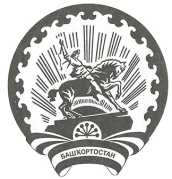  РЕСПУБЛИКА БАШКОРТОСТАНАДМИНИСТРАЦИЯ городского округа  город Октябрьский452600, город Октябрьский,
улица Чапаева, 23